РЕШЕНИЕРассмотрев проект решения Городской Думы Петропавловск-Камчатского городского округа о внесении изменений в решение Городской Думы Петропавловск-Камчатского городского округа от 30.10.2019 № 551-р 
«О делегировании депутатов Городской Думы Петропавловск-Камчатского городского округа в составы советов директоров (наблюдательных советов) акционерных обществ, 100 процентов акций которых находятся в собственности Петропавловск-Камчатского городского округа», внесенный председателем Городской Думы Петропавловск-Камчатского городского округа 
Монаховой Г.В., в соответствии со статьей 60 Решения Городской Думы Петропавловск-Камчатского городского округа от 13.07.2018 № 82-нд 
«О Регламенте Городской Думы Петропавловск-Камчатского городского округа» Городская Дума Петропавловск-Камчатского городского округаРЕШИЛА:1. Внести в решение Городской Думы Петропавловск-Камчатского городского округа от 30.10.2019 № 551-р «О делегировании депутатов Городской Думы Петропавловск-Камчатского городского округа в составы советов директоров (наблюдательных советов) акционерных обществ, 100 процентов акций которых находятся в собственности Петропавловск-Камчатского городского округа» следующие изменения:1) в наименовании слово «находятся» заменить словом «находится»;2) в преамбуле слово «находятся» заменить словом «находится»;3) в пункте 1:в абзаце первом слово «находятся» заменить словом «находится»;подпункт «а» изложить в следующей редакции:«а) открытого акционерного общества «Единая городская недвижимость»:подпункт «б» изложить в следующей редакции:«б) акционерного общества «Молокозавод Петропавловский»:подпункт «в» изложить в следующей редакции:«в) акционерного общества «Дирекция по эксплуатации зданий»:2. Настоящее решение вступает в силу со дня его подписания.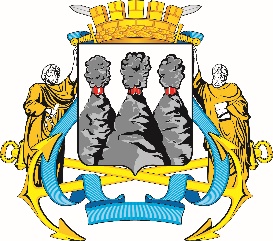 ГОРОДСКАЯ ДУМАПЕТРОПАВЛОВСК-КАМЧАТСКОГО ГОРОДСКОГО ОКРУГАот 27.10.2021 № 1056-р42-я сессияг.Петропавловск-КамчатскийО внесении изменений в решение Городской Думы Петропавловск-Камчатского городского округа от 30.10.2019 № 551-р «О делегировании депутатов Городской Думы Петропавловск-Камчатского городского округа в составы советов директоров (наблюдательных советов) акционерных обществ, 100 процентов акций которых находятся в собственности Петропавловск-Камчатского городского округа»Воронова Д.М.-депутата по избирательному округу № 6;Гусейнова Р.В. оглы-депутата по единому муниципальному избирательному округу;Лескова Б.А.-депутата по единому муниципальному избирательному округу;»;Гусейнова Р.В. оглы-депутата по единому муниципальному избирательному округу;Панова А.Г.-депутата по избирательному округу № 4;Сарояна С.А.-депутата по избирательному округу № 7;»;Лиманова С.А.-депутата по единому муниципальному избирательному округу;Наумова А.Б.-депутата по единому муниципальному избирательному округу;Оськина С.В.-депутата по избирательному округу № 7;».Председатель Городской Думы Петропавловск-Камчатского городского округаГ.В. Монахова